SUPPLEMENTARY REGULATIONSWelcome to our 2016 Aberconwy event, on the West Shore Promenade in Llandudno which is popular with competitors and spectators, held with the kind permission from Conwy County Borough Council and thanks to the Friends of West Shore Group.The event will comprise an Autosolo and Production Car Autotest – similar events but with small differences so please read these regulations carefully.[1] ANNOUNCEMENTThe North Wales Car Club Ltd will organise a Clubmans permit Autosolo and Production Car Autotest on Sunday 12th June 2016.  The event will take place on the West Shore Promenade, Llandudno – map reference 115/772818.[2] JURISDICTIONThe meeting will be held under the General Regulations of the Motor Sports Association Ltd (MSA) (incorporating the provisions of the International Sporting Code of the FIA), these Supplementary Regulations and any written instructions the promoting club may issue for the event.[3] AUTHORISATIONMSA Permit numbers XXXXX (Autosolo) and XXXXX (Production Car Autotest) have been issued for the events.  Each event is a qualifying round of the Glynne Edwards Memorial Championship 2016 (MSA Championship Registration 34/2016), the PCA is a qualifying round of the ANWCC Junior PCA Championship (31/2016)[4] ELIGIBILITYAll drivers must produce a valid club membership card.  The event is open to members of the following clubs – Bala & District MC, Broughton & Bretton MC, Caernarvonshire & Anglesey MC, Clwyd Vale MC, Formula 1000 Rally Club, Harlech & District MC, North Wales CC, 116 CC, Rhyl & District MC, Under 17 MC NW.  The PCA is also open to registered contenders in the ANWCC Junior PCA Championship (who must hold a valid MSA Competition Licence).  Passengers in the Production Car Autotest section are not required to be a club member but note requirements if driver does not hold a RTA licence.Age Limit – Autosolo, the minimum age is 16.  Drivers under 17, or drivers not holding a RTA Licence, may only drive a 4-seat saloon type car of less than 1400cc, forced induction not permitted.Age Limit – Production Car Autotest, the minimum age is 14.  Drivers under 17, and drivers not holding a RTA Licence, may only drive a 4-seat saloon type car of less than 1600cc, forced induction not permitted, and must be accompanied by a passenger who holds a full RTA licence and be a person experienced in Autotesting.  Minimum age of passenger (for drivers holding RTA licence) is 12. [5] OFFICIALSClerk of the Course & Child Safeguarding Officer – Dave Jones, 4 Tan-y-Fron Terrace, Llandudno Junction, LL31 9NW. (07765 093289) e-mail djseagulls@aol.comAssistant Clerk-of-the-Course & Equipment Officer - Paul Jones, Cefn Coed, Trefriw, Llanrwst, LL27 0SQ. (07714 712046) e-mail pjsmiley@yahoo.co.ukSecretary of the Meeting – Pete Holland, Hillcrest, Tan-y-Fron, Deganwy, LL31 9YN. (07796 847345) peter.d.holland@hotmail.co.ukEntries Secretary – Graham Prescott, 9 Roslyn Gardens, Craig-y-Don, Llandudno, LL30 1BS. (07970 051057) e-mail edwood_6969@yahoo.co.ukChief Marshal – Keith Pulling, Yr Helyg, 5 Criccieth Close, Llandudno, LL30 1GZ. (07771 923247) k.pulling@btinternet.comScrutineer – Alan KingTimekeeper – Joan TurnerResults – TBAClub Stewards – Rob Jones[6] PROGRAMMEScrutineering will open at 0830, any competitor not signed-on by 0945 will be deemed a non-starter.  Drivers briefing at 0945.  First test starts at 1000.  The event is scheduled to finish at approx 1600.[7] CLASSESAutosolo:(A) Production Saloon & Sports Cars up to 13’ overall length, and up to 1400cc (must have all seats and trim fitted);(B) Production Saloon & Sports Cars up to 13’ overall length and over 1400cc (must have all seats and trim fitted);(C) Production Saloon & Sports Cars over 13’ (3.96m) overall length (must have all seats and trim fitted)(D) All other cars, including “low volume” Sports Cars (e.g. Westfield, Caterham) and stage-rally prepared cars.Production Car Autotest:(E) Competitors under 17 (as at 12 June 2016), and drivers not holding a full RTA licence, in cars of engine capacity under 1400cc;(F) Competitors under 17 (as at 12 June 2016) , and drivers not holding a full RTA licence,  in cars of engine capacity over 1400cc;(G) Competitors not complying with Class E or F in cars of engine capacity under 1400cc;(H) Competitors not complying with Class E or F in cars of engine capacity over 1400cc.[8] GENERAL REGULATIONSThe MSA General Regulations apply as written except for the following amendments:G10 Judges of Fact – All officials and marshals will be Judges of Fact in respect of compliance with test instructions.M4.2 – pylons (cones) may be less than 1 metre in height.M7 – Timing will be by hand-held stop-watches to the previous 1/10th of a second.M13.4 – A vehicle may be entered by two different drivers, and a driver may enter both the events, separate entry and fee required.Table M7(b) and (c) 30 seconds, plus lowest by any competitor in the class making an attempt correctly on that run – for both events. (d) 5 seconds for both events.[9] ENTRIESThe entry list opens on publication of these regulations and closes on 8th June.  The first 10 entries, received up the closing date, in each section will be accepted.  Further entries will be accepted in order of receipt.  The entry fee is £20.  Entries will NOT be accepted on the day.  Entries withdrawn before the closing date will be fully refunded.The maximum number of entries for the meeting will be 40, the minimum is 15.  The minimum for each class will be 3, the organisers reserving the right to amalgamate classes as appropriate. [8] TECHNICAL REQUIREMENTSAll cars must compete on road legal tyres.  “Gravel” or “aggressive” spec tyres will not be permitted.  Cars fitted with forced induction will have their engine capacity increased by 70%.Autosolo (M33) – all cars must comply with the Road Traffic Act and the relevant MSA Technical Regulations and be driven to the event.  Cars must be currently registered (no trade plates) and taxed.  Proof of insurance and MoT certificate (or vehicle document for cars under 3-years-old) must be available.Production Car Autotest – saloon cars only.  Sports cars permitted with roof in position.Competitors are advised to check with MSA General Regulations, Section R, for Autotests.  Copy available on request or can be found on www.msauk.org[9] FINAL INSTRUCTIONSFinal instructions, to include list of entries and directions to the venue and parking area, will be sent to all competitors on Wednesday 8th June by e-mail wherever possible.  They will also be published on www.northwalescarclub.co.uk[10] IDENTIFICATIONCompetitors will be identified by numbers provided by the organisers.  They must be displayed, one on each rear side window, or close equivalent.[11] ORDER OF STARTINGDetails of tests will be issued at signing-on.Each driver will have three runs on each test.  In the PCA section the slowest time on each test will be discounted.  All runs count for Autosolo.Competitors will start in their own time on clearance from the timekeeper.  Timing will start when the front wheels crossing the timing line.  Timing will stop when the front wheels cross the flying finish line.  The car must stop astride the stop line or a penalty will be applied as above.Practicing will not be allowed.  All competitors may walk the tests before timed runs start. [12] MARKING AND PENALTIESTime taken to complete the course – Actual time takenStriking a cone or barrier, any other course marker or crossing the boundary of the course; Failure to stop astride the stop line – 5 secondsTaking an incorrect route on any course (Wrong Test) – Maximum Time which will equate to the fastest in class +30 seconds.  Note that if a driver returns to the point of their mistake, and then completes the test correctly, a Wrong Test does not applyCompleting a test in a time exceeding the Maximum – Maximum Time (fastest in class +30 seconds)[13] RESULTSProvisional results will be displayed throughout the event and as soon as possible at the end at which point any protest must be lodged in the correct manner (C5), otherwise results become final and awards presented.[14] AWARDS1st Overall in each section, 1st in each Class.  Other awards dependent on number of entries.  No competitor may win more than one award.Please complete and sign declarations overleaf …DECLARATION‘I declare that I have been given the opportunity to read the General Regulations of the Motor Sports Association and, if any, the Supplementary Regulations for this event and agree to be bound by them.  I declare that I am physically and mentally fit to take part in the event and I am competent to do so.  I acknowledge and understand the nature and type of the competition and the potential risk inherent with motorsport and agree to accept this risk.I understand that motorsport can be dangerous and accidents causing death, injury, disability and property damage can and do happen.  I understand that these risks may give rise to my suffering personal injury or other loss and I acknowledge and accept these risks.  ‘In consideration of the acceptance of this entry I agree that neither any one of or any combination of the MSA and its associated clubs, the organisers, the track owners or other occupiers, the promoters and their respective officers, servants, representatives and agents (the “Parties”) shall have any liability for loss or damage which may be sustained or incurred by me as a result of participation in the Event including but not limited to damage to property, economic loss, consequential loss or financial loss howsoever caused.  Nothing in this clause is intended to or shall be deemed to exclude or limit liability for death or personal injury.  To the fullest extent permitted by law I agree to indemnify and hold harmless each of the Parties in respect of any loss or damage whatsoever and howsoever arising from my participation in the event.’‘I declare that to the best of my belief the driver(s) possess(es) the standard of competence necessary for an event of the type to which this entry relates and that the vehicle entered is suitable and roadworthy for the event having regard  to the course and the speeds which will be reached.‘I have read and fully understood the Procedure for Control of Drugs and Alcohol as contained in the Competitors’ and Officials’ Yearbook Regulations H39, D35.1, G15.1.4 and have also fully familiarised myself with the information on the web sites referred to (www.ukad.org.uk and www.wada-ama.org) in particular the UK Anti Doping Rules which have been adopted by the MSA. Further, if I am counter-signing as the Parent or Guardian of a minor then in addition to the deemed consent to the testing of that minor (UKAD Code Art 5.6.2) I hereby confirm that I give such consent for the minor concerned to be so tested.’‘I hereby agree to abide by the MSA Child Protection Policy and Guidelines and the National Sporting Code of Conduct.’My age is ……………………………… (if applicable state “Over 17” years)Signatures:Driver 		Passenger			(Production Car Autotest only)If Driver and/or Passenger is under 18 years read, please read MSA regulation D13.1.1c;The following MUST be completed by that/those person(s) Parent/Guardian/GuarantorI declare that I am the Parent/Guardian of theDriver		Passenger	Name		Name	Address		Address	Reliationship		Relationship	Tel No.		Tel No	Note … if the Parent/Guardian is NOT attending the event then a Parental Consent Form must be completed in respected of any Driver, Passenger or Official – granting Guardianship to a person who is in attendance.Forms can be downloaded from www.msauk.org or obtained from the organisers.FEES – please tick appropriate box(es)[  ]	Entry Fee 	£20.00[  ]	NWCC Subscription * 	£15.00Method of payment … [  ] Cheque (payable to “North Wales Car Club Ltd”),[  ] Bank Transfer (see below), [  ] Paypal (see below), [  ] Cash.* Subscription covers membership for all family at same address until 31st October 2016 – membership application forms will be sent to applicants.Please send completed form, and fee (cheques payable to “North Wales Car Club”, toGraham Prescot, 9 Roslyn Gardens, Craig-y-Don, Llandudno, LL30 1BS or save to your PC, complete details then e-mail to edwood_6969@yahoo.co.uk and pay by Bank Transfer (“North Wales Car Club Ltd”, Sort Code 40-30-07, A/c 81794132) or Paypal to entries@cambrianrally.co.uk – please advise if paying by these methods.DRIVERADDRESSPOST CODETELEPHONE 	(Home)	(Mobile)E-MAIL ADDRESS(will be used for correspondence where possible)CLUB(s)DATE OF BIRTH		(if under 18)NEXT OF KINRELATIONSHIPCONTACT TELEPHONE NoPASSENGER (PCA entries only)DATE OF BIRTH		(if under 18)VEHICLE MAKE & MODELYEAR OF REGISTRATIONCOLOURENGINE SIZE	c.c.REG’N NUMBERMODIFICATIONS from standardCLASS 	(Circle as appropriate)AUTOSOLO	A     B     C     DPROD’N CAR AUTOTEST	E     F     G     H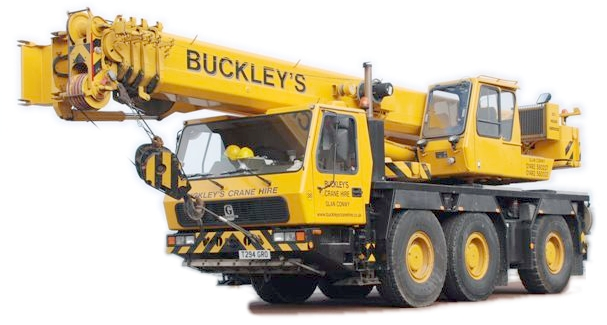 